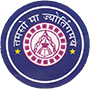 GANGADHARPUR MAHAVIDYAMANDIRCo-educational Degree College (NAAC Accredited)P.O.-Gangadharpur, Dist.- Howrah, Pin- 711302Phone No.: (03214) 251223;  Fax: 03214-251223Website: gmvm.ac.inEmail:gmvm81@gmail.com                                    Notice                       DATE -25/06/2024      All the B.A. / B.Com 6th Semester students are informed to collect their Admit Card 2024.and Mark sheet of 5th  Semester Examination 2023 producing their C.U. Form fill-up receipt and library clearance certificate along with College ID from New Building positively. COURSEDATETIMEAll Hons. Student(B.A./B.Com)27/06/202411.00A.M. to 2.00 P.M. All General. Student(B.A./B.Com)28/06/202411.00 A.M.to 3.00 P.M.